 RIWAYAT HIDUP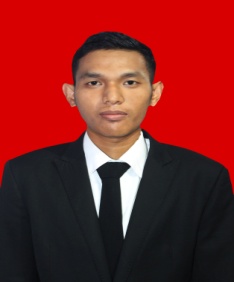 Ardian, lahir di Leppangeng Kecamatan Lappariaja Kabupaten Bone pada tanggal 24 Mei 1992. Agama islam. Buah kasih dari pasangan tercinta Sulaeman dengan Hj. Yunusiah.Penulis masuk jenjang pendidikan formal di SD 154 Waekecce’e pada tahun 1998 dan tamat pada tahun 2004, kemudian melanjutkan pendidikan di SMP Negeri 1 Lappariaja dan tamat pada tahun 2007, kemudian pada tahun yang sama melanjutkan pendidikan pada SMA Negeri 1 Lappariaja dan tamat pada tahun 2010.Pada tahun 2010 penulis terdaftar sebagai mahasiswa jenjang Strata Satu (S1) di Universitas Negeri Makassar Fakultas Ilmu Pendidikan Jurusan Pendidikan Luar Sekolah.